                  «Скоро лето!!!»                             Вышло солнце в небеса                              И глядит во все глаза.                       Здравствуй, солнце золотое!                          Хорошо гулять с тобою –                          Словно добрыми руками,                          Обнимаешь нас лучами. 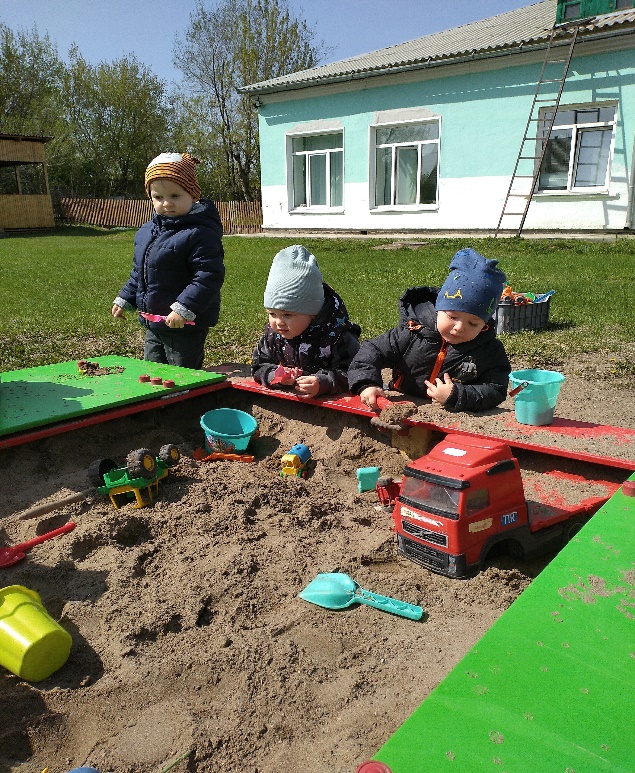 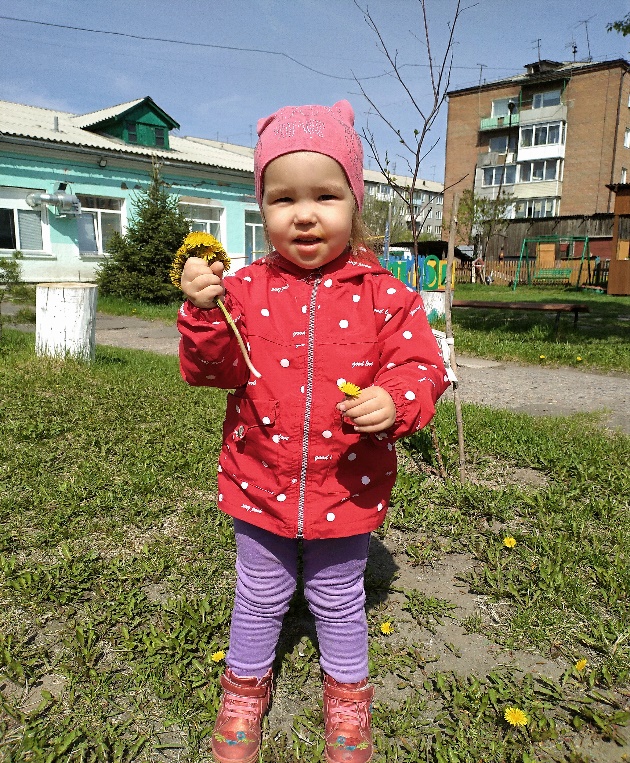 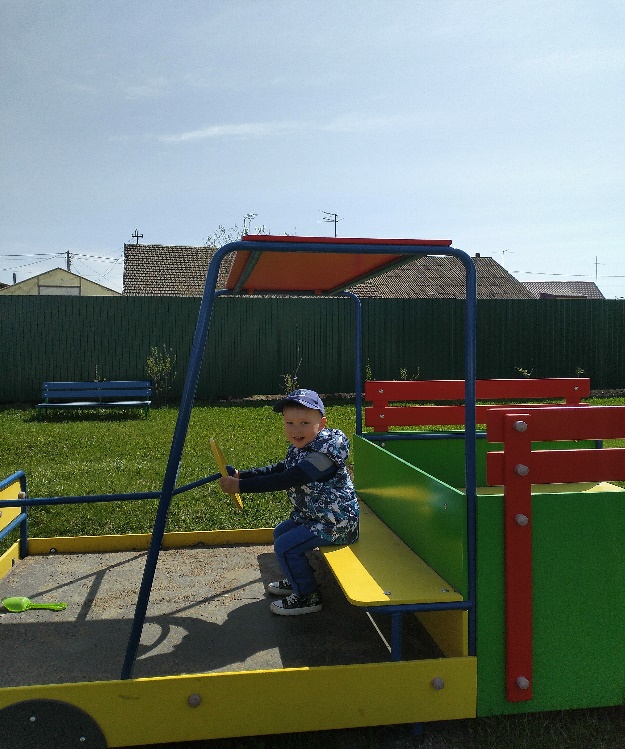 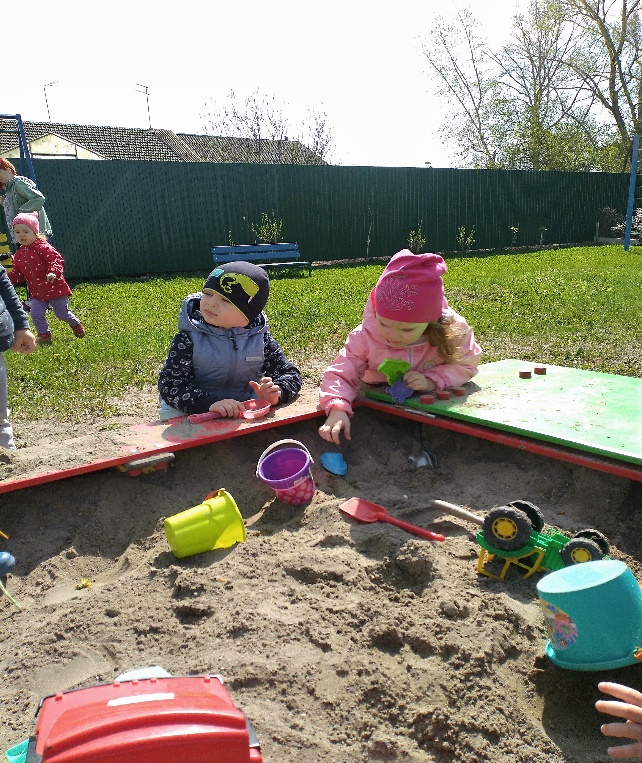 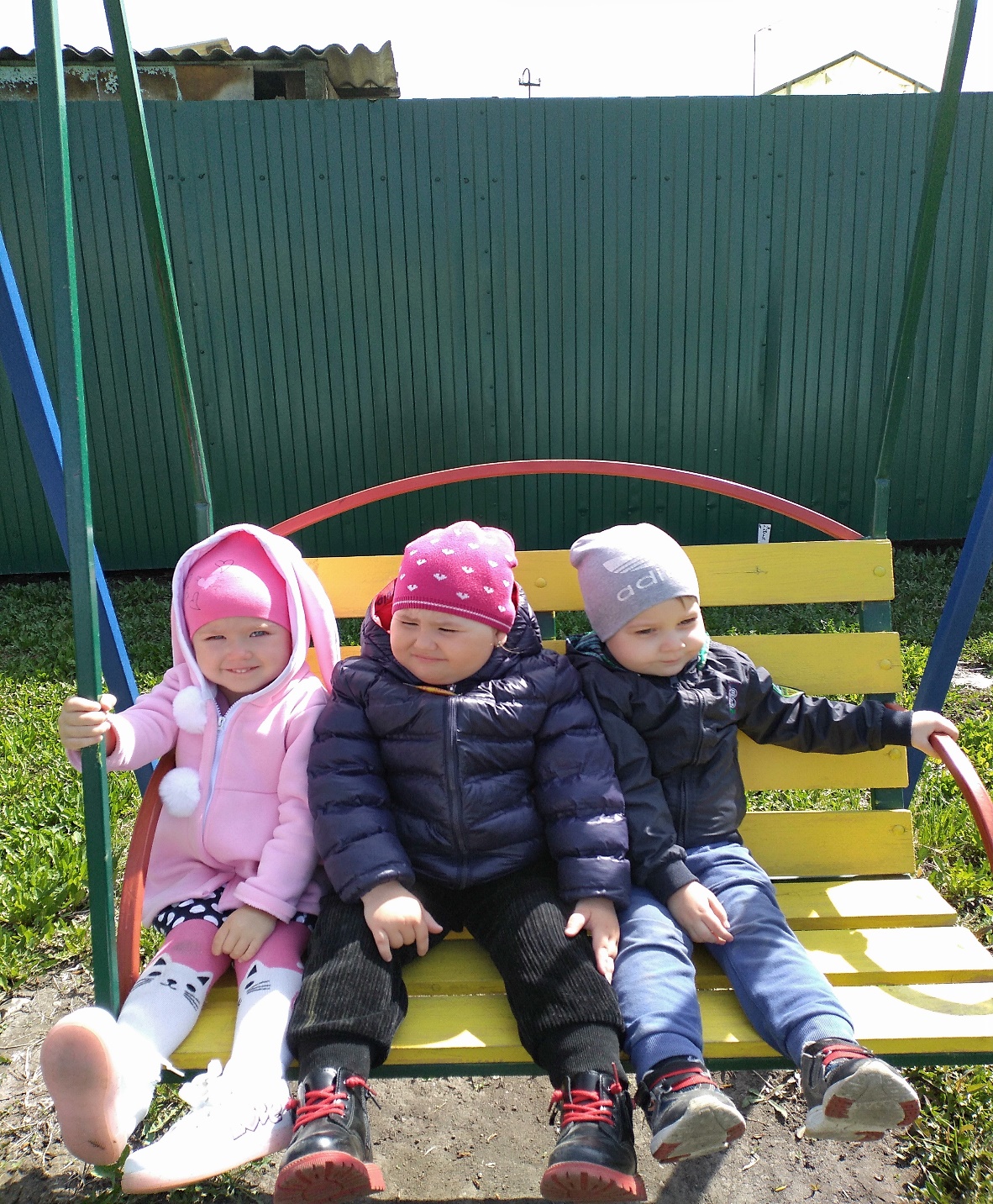       Скоро лето. Мы с ребятами его очень ждем. Мы повзрослели, нам все интересно. А лето – это солнце, тепло, загар, новые игры и только положительные эмоции!!!